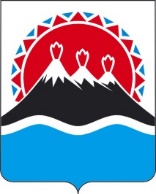 П О С Т А Н О В Л Е Н И ЕРЕГИОНАЛЬНОЙ СЛУЖБЫ ПО ТАРИФАМ И ЦЕНАМ  КАМЧАТСКОГО КРАЯ                   г. Петропавловск-КамчатскийВ соответствии с Федеральным законом от 07.12.2011 № 416-ФЗ «О водоснабжении и водоотведении», постановлением Правительства Российской Федерации от 13.05.2013  № 406 «О государственном регулировании тарифов в сфере водоснабжения и водоотведения», приказом ФСТ России от 27.12.2013 № 1746-э «Об утверждении Методических указаний по расчету  регулируемых  тарифов в сфере водоснабжения и водоотведения», постановлением Правительства Камчатского края от 19.12.2008 № 424-П «Об утверждении Положения о Региональной службе по тарифам и ценам Камчатского края», протоколом Правления Региональной службы по тарифам и ценам Камчатского края от 27.01.2021 № ххПОСТАНОВЛЯЮ:Внести в приложение к постановлению Региональной службы по тарифам и ценам Камчатского края от 11.11.2020 № 182 «Об установлении тарифов на подключение (технологическое присоединение) к централизованной системе водоотведения КГУП «Камчатский водоканал» на 2021 год» следующее изменение:1) пункт 2.2. приложения изложить в следующей редакции:«».2. Настоящее постановление вступает в силу через десять дней после дня его официального опубликования.[Дата регистрации]№[Номер документа]О внесении изменений в постановление Региональной службы по тарифам и ценам Камчатского края от 11.11.2020 № 182 «Об установлении тарифов на подключение (технологическое присоединение) к централизованной системе водоотведения КГУП «Камчатский водоканал» на 2021 год»2.2.от 100 мм до 150 мм (включительно)тыс. руб./ км18714,64631066,312Врио Руководителя[горизонтальный штамп подписи 1]М.В.Лопатникова